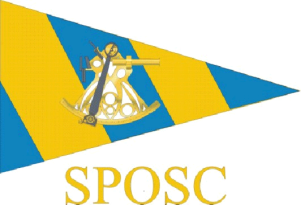 SUSSEX POLICE OFFSHORE SAILING CLUB MEMBERSHIP FORMPlease printout and forward this form to the Chair and the Membership SecretaryIt is requested that all members complete this form in order to keep the membership records up-to-dateAny information you give will be stored in compliance with the Data Protection Act1998. The Act includes the statutory right of access to personal informationSURNAME:    FIRST NAMES:     ADDRESS: (include postcode)HOME TEL:                                                    MOBILE TEL:POSTING:  DIVISION:     WORK TEL:                                                    WORK MOB:E-Mail address:SAILING QUALIFICATIONS:      SAILING EXPERIENCE:  OTHER RELEVANT INFORMATION:SPSA MEMBERSHIP FEE:  DO NOT PAY / PAID MONTHLY AT SOURCE  /  PAID ANNUALLY Delete as appropriateBOAT OWNED    TypeLengthName            Call Sign        I have read and agree to be bound by the Rules of the SPOSC( Available at http://sposc.weebly.com/ ).........................................................Signed 